Вих. №___________від «____» _________ 20____ рокуЗаява про приєднання до Договору  [повне найменування] (ідентифікаційний код ______________, місцезнаходження: ____________________, поточний рахунок _____________________ у ____________________, код банку ____________) в особі [посада, прізвище, ім’я, по- батькові уповноваженої особи], що діє на підставі [документ, що підтверджує повноваження особи, яка підписує Заяву], (надалі – Депонент), керуючись статтею 634 Цивільного кодексу України, шляхом подання цієї заяви приєднується до Договору про обслуговування рахунку у цінних паперах,умови якого встановлені Депозитарною установою та розміщені на веб-сайті Депозитарної установи  в мережі Інтернет за адресою:  http://pumb.ua (надалі – Договір).Депонент підтверджує, що:1. Депозитарна установа  до моменту укладення з Депонентом Договору надала Депоненту повну інформацію:1) про Депозитарну установу, а саме:- найменування, місцезнаходження, контактний телефон, адреса електронної пошти;- відомості про державну реєстрацію;- інформацію щодо включення Депозитарної установи  до державного реєстру банків;- інформацію щодо наявності у Депозитарної установи  права на надання послуг за Договором;- контактну інформацію органу, який здійснює державне регулювання щодо діяльності Депозитарної установи;2) про порядок визначення витрат, які повинен сплатити Депонент в зв’язку з наданням йому послуг за Договором;3) про Договір, а саме:- наявність у Депонента права на відмову від Договору;- строк, протягом якого Депонентом може бути використано право на відмову від Договору, а також інші умови використання права на відмову від Договору;- наявність у Депонента права розірвати чи припинити Договір, права дострокового виконання Договору, а також наслідки таких дій;- порядок внесення змін до Договору;2. Депозитарна установа до моменту укладення з Депонентом Договору повідомила Депонента, що: послуги за Договором надаються без участі осіб, які надають посередницькі послуги; Депозитарна установа не буде пропонувати Депоненту будь-які фінансові послуги третіх осіб;3. Депонент правильно розуміє суть послуг за Договором, і Депозитарна установа не нав'язувала придбання будь-яких фінансових послуг;4. Депозитарна установа виконала інші обов’язки, встановлені статтею 12 Закону України «Про фінансові послуги та державне регулювання ринків фінансових послуг».Фізична особа, яка підписала цю заяву:- надає Депозитарній установі згоду на обробку її персональних даних відповідно до мети, визначеної предметом Договору та обов’язками Сторін за Договором, на передачу її персональних даних з правом їх обробки та використання третім особам, з якими Депозитарною установою укладено договір у зв’язку з виконанням нею обов’язків та реалізацією нею прав, що виникають на підставі Договору (обсяг персональних даних фізичної особи, які оброблятимуться Депозитарною установою та передаватимуться третім особам, визначається Депозитарною установою відповідно до вимог законодавства України);-  запевняє, що нею отримано від Депозитарної установи повідомлення про володільця персональних даних, склад та зміст зібраних персональних даних, права суб'єкта персональних даних, що передбачені нормами законодавства України щодо захисту персональних даних, мету збору персональних даних та осіб, яким передаються  персональні дані.Обраний Депонентом спосіб надання йому Депозитарною установою копії Договору: [ОБРАТИ НЕОБХІДНИЙ ВАРІАНТ] вручення особисто в приміщенні Депозитарної установи (в тому числі, в приміщенні Спеціалізованого структурного підрозділу або  відокремленого підрозділу Депозитарної установи)  направлення поштою рекомендованого листа за місцезнаходженням Депонента, зазначеним в анкеті рахунку в цінних паперах.Засоби зв’язку з Депонентом: [ЗАЗНАЧИТИ ТЕЛЕФОН ТА ЕЛЕКТРОННУ АДРЕСУ].________________________                                                      ______________________________            (підпис)						  (П.І.Б.)                                                                   М.П.Для заповнення Депозитарною установоюДля заповнення ДепонентомПримірник Заяви з відмітками Депозитарної установи, усі додатки до Договору Депонент отримав__________________                ________________________                                                           ______________________________(дата)				(підпис)							(П.І.Б.)Вих. №___________від «____» _________ 20____ рокуЗаява про приєднання до Договору  [повне найменування] (ідентифікаційний код ______________, місцезнаходження: ____________________, поточний рахунок _____________________ у ____________________, код банку ____________) в особі [посада, прізвище, ім’я, по- батькові уповноваженої особи], що діє на підставі [документ, що підтверджує повноваження особи, яка підписує Заяву], (надалі – Депонент), керуючись статтею 634 Цивільного кодексу України, шляхом подання цієї заяви приєднується до Договору про обслуговування рахунку у цінних паперах,умови якого встановлені Депозитарною установою та розміщені на веб-сайті Депозитарної установи  в мережі Інтернет за адресою:  http://pumb.ua (надалі – Договір).Депонент підтверджує, що:1. Депозитарна установа  до моменту укладення з Депонентом Договору надала Депоненту повну інформацію:1) про Депозитарну установу, а саме:- найменування, місцезнаходження, контактний телефон, адреса електронної пошти;- відомості про державну реєстрацію;- інформацію щодо включення Депозитарної установи  до державного реєстру банків;- інформацію щодо наявності у Депозитарної установи  права на надання послуг за Договором;- контактну інформацію органу, який здійснює державне регулювання щодо діяльності Депозитарної установи;2) про порядок визначення витрат, які повинен сплатити Депонент в зв’язку з наданням йому послуг за Договором;3) про Договір, а саме:- наявність у Депонента права на відмову від Договору;- строк, протягом якого Депонентом може бути використано право на відмову від Договору, а також інші умови використання права на відмову від Договору;- наявність у Депонента права розірвати чи припинити Договір, права дострокового виконання Договору, а також наслідки таких дій;- порядок внесення змін до Договору;2. Депозитарна установа до моменту укладення з Депонентом Договору повідомила Депонента, що: послуги за Договором надаються без участі осіб, які надають посередницькі послуги; Депозитарна установа не буде пропонувати Депоненту будь-які фінансові послуги третіх осіб;3. Депонент правильно розуміє суть послуг за Договором, і Депозитарна установа не нав'язувала придбання будь-яких фінансових послуг;4. Депозитарна установа виконала інші обов’язки, встановлені статтею 12 Закону України «Про фінансові послуги та державне регулювання ринків фінансових послуг».Фізична особа, яка підписала цю заяву:- надає Депозитарній установі згоду на обробку її персональних даних відповідно до мети, визначеної предметом Договору та обов’язками Сторін за Договором, на передачу її персональних даних з правом їх обробки та використання третім особам, з якими Депозитарною установою укладено договір у зв’язку з виконанням нею обов’язків та реалізацією нею прав, що виникають на підставі Договору (обсяг персональних даних фізичної особи, які оброблятимуться Депозитарною установою та передаватимуться третім особам, визначається Депозитарною установою відповідно до вимог законодавства України);-  запевняє, що нею отримано від Депозитарної установи повідомлення про володільця персональних даних, склад та зміст зібраних персональних даних, права суб'єкта персональних даних, що передбачені нормами законодавства України щодо захисту персональних даних, мету збору персональних даних та осіб, яким передаються  персональні дані.Обраний Депонентом спосіб надання йому Депозитарною установою копії Договору: [ОБРАТИ НЕОБХІДНИЙ ВАРІАНТ] вручення особисто в приміщенні Депозитарної установи (в тому числі, в приміщенні Спеціалізованого структурного підрозділу або  відокремленого підрозділу Депозитарної установи)  направлення поштою рекомендованого листа за місцезнаходженням Депонента, зазначеним в анкеті рахунку в цінних паперах.Засоби зв’язку з Депонентом: [ЗАЗНАЧИТИ ТЕЛЕФОН ТА ЕЛЕКТРОННУ АДРЕСУ].________________________                                                      ______________________________            (підпис)								(П.І.Б.)                                                                             М.П.Для заповнення Депозитарною установоюДля заповнення ДепонентомПримірник Заяви з відмітками Депозитарної установи, усі додатки до Договору Депонент отримав__________________                  ________________________                                                           ______________________________(дата)				(підпис)						   	(П.І.Б.)                                                                  								  підпис              М.П.  Відмітки депозитарної установистрок перерахування депозитарною установою доходу та інших виплат за цінними паперами встановлені договором про обслуговування рахунку у цінних паперах. Переказ коштів здійснюється на користь депонента на рахунок, вказаний в п.10 цієї анкети, а у випадках, передбачених договором про обслуговування рахунку у цінних паперах, – на користь депозитарної установи або третьої особи. Обов’язково, у разі наявності корпоративних цінних паперів у власності юридичної особи, до Анкети рахунку у цінних паперах надається Анкета представника власника цінних паперів на зборах власників цінних паперах. Відповідальність за достовірність даних, вказаних в анкеті, несе особа, яка підписала анкету.Підпис             М.П.Відмітки депозитарної установиЗаповнюється у разі наявності належним чином оформлених повноважень представника власника рахунком у ЦП.Документ, який підтверджує повноваження розпорядника, додається та є невід’ємним додатком до цієї анкети.Відповідальність за достовірність даних, вказаних в анкеті, несе особа, яка підписала анкетуДаним документом я, як суб’єкт персональних даних, на виконання вимог Закону України “Про захист персональних даних”, даю добровільний та однозначний дозвіл АТ «ПУМБ»  на обробку моїх персональних даних з метою обслуговування рахунку в цінних паперах відповідно до Закону України “Про депозитарну систему України” та іншого чинного законодавства України. Обсяг персональних даних, які оброблятимуться АТ «ПУМБ», визначається АТ «ПУМБ» відповідно до вимог законодавства України. Запевняю в отриманні від АТ «ПУМБ» повідомлення про володільця персональних даних, склад та зміст зібраних персональних даних, права суб'єкта персональних даних, передбачені ст. 8 Закону України «Про захист персональних даних», мету збору персональних даних та осіб, яким передаються  персональні дані.підписВідмітки депозитарної установиПідпис                   М.П.Відмітки депозитарної установиКартка зразків підписів та відбитка печатки юридичної особиРозпорядження, вимоги та інші документи, що необхідні для виконання розпоряджень за рахунком у цінних паперах, відкритим у  АТ «ПУМБ» (код за ЄДРПОУ 14282829), просимо вважати обов’язковими під час здійснення операцій по рахунку у цінних паперах при наявності на них одного з вказаних підписів і відбитка печатки  (у разі її наявності).Розпорядники рахунку у цінних паперахНотаріальне посвідченняОбов’язкове для юридичних осіб-нерезидентівпідпис           М.П.Заповнюється у разі наявності належним чином оформлених повноважень представника власника рахунком у ЦП.Документ, який підтверджує повноваження представника власника цінних паперів на зборах власників цінних паперів, додається та є невід’ємним додатком до цієї анкети.Відповідальність за достовірність даних, вказаних в анкеті, несе особа, яка підписала анкетуДаним документом я, як суб’єкт персональних даних, на виконання вимог Закону України “Про захист персональних даних”, даю добровільний та однозначний дозвіл АТ «ПУМБ»  на обробку моїх персональних даних з метою обслуговування рахунку в цінних паперах відповідно до Закону України “Про депозитарну систему України” та іншого чинного законодавства України. Обсяг персональних даних, які оброблятимуться АТ «ПУМБ», визначається АТ «ПУМБ» відповідно до вимог законодавства України. Запевняю в отриманні від АТ «ПУМБ» повідомлення про володільця персональних даних, склад та зміст зібраних персональних даних, права суб'єкта персональних даних, передбачені ст. 8 Закону України «Про захист персональних даних», мету збору персональних даних та осіб, яким передаються  персональні дані.Підпис                                                                     								підпис                      М.П. Відмітки депозитарної установиБланк підприємстваД О В І Р Е Н І С Т Ь                       м. ________			                       		“___” _______ 20_ р.[ЯКЩО ДОВІРИТЕЛЬ – ЮРИДИЧНА ОСОБА-РЕЗИДЕНТ: повне найменування згідно установчих документів] / [ЯКЩО ДОВІРИТЕЛЬ – ЮРИДИЧНА ОСОБА-НЕРЕЗИДЕНТ: повне найменування згідно установчих документів англійською та українською мовами, країна реєстрації] (далі – Довіритель), в особі  [посада,прізвище, ім’я, по батькові], що діє на підставі [статуту АБО довіреності №___ від «__» ________ 20_ року], уповноважує [посада,прізвище, ім’я, по батькові] (далі – Повірений), паспорт: серія _____, №_________, виданий [ким] _____ , [ДАТА ВИДАЧІ], реєстраційний номер облікової картки платника податків_____, місце проживання _______,представляти Довірителя у правовідносинах з АКЦІОНЕРНИМ ТОВАРИСТВОМ «ПЕРШИЙ УКРАЇНСЬКИЙ МІЖНАРОДНИЙ БАНК» (далі – Депозитарна установа) з метою відкриття на ім’я Довірителя рахунку в цінних паперах у Депозитарній установі (далі – Рахунок) та обслуговування Рахунку Депозитарною установою.Для виконання довіреності Повіреному надаються повноваження від імені Довірителя: підписувати та подавати Депозитарній установі документи, необхідні для відкриття Рахунку, розпорядження Рахунком, закриття Рахунку; одержувати від Депозитарної установи будь-які документи та інформацію стосовно Рахунку; вчиняти інші дії, вчинення яких Довірителем, як власником Рахунку, може або має бути здійснене згідно укладеного з Депозитарною установою договору про обслуговування рахунку в цінних паперах або законодавства України.Зразок підпису ___________________       ___________________________ засвідчую.                                     (ПІБ розпорядника)                         (підпис розпорядника)    Довіреність видана без права передоручення строком на _______ і дійсна до «____» _____ року.________________             _____________________	____________________                      (Посада)                                (підпис)                                                                     (ПІБ) На виконання ст. 12 Закону України«Про фінансові послуги та державне регулювання ринків фінансових послуг» АКЦІОНЕРНЕ ТОВАРИСТВО  «ПЕРШИЙ УКРАЇНСЬКИЙ МІЖНАРОДНИЙ БАНК»перед укладанням договору про обслуговування рахунку в цінних паперахнадає наступну інформаціюДепозитарна установа АТ «ПУМБ»04070, м. Київ, вул. Андріївська,4Заява №  _________________Отримана Депозитарною установою ________________ (дата)Рахунок для оплати послуг№________________________________Отримувач  АТ «ПУМБ», ідентифікаційний код 14282829Уповноважена особа:_______________ М.П.Депозитарна установа АТ «ПУМБ»04070, м. Київ, вул. Андріївська,4Заява №  _________________Отримана Депозитарною установою ________________ (дата)Рахунок для оплати послуг№________________________________Отримувач  АТ «ПУМБ», ідентифікаційний код 14282829Уповноважена особа:_______________ М.П.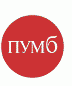  ЄДРПОУ 14282829, МДО 300517Україна, м. Київ 04070, вул. Андріївська, 4  Ліцензія серії АЕ №294710 від 14.02.2015 року  відділ депозитарної діяльності - тел./ 044/ 231-71-84, 231-71-80www.pumb.ua ЄДРПОУ 14282829, МДО 300517Україна, м. Київ 04070, вул. Андріївська, 4  Ліцензія серії АЕ №294710 від 14.02.2015 року  відділ депозитарної діяльності - тел./ 044/ 231-71-84, 231-71-80www.pumb.ua ЄДРПОУ 14282829, МДО 300517Україна, м. Київ 04070, вул. Андріївська, 4  Ліцензія серії АЕ №294710 від 14.02.2015 року  відділ депозитарної діяльності - тел./ 044/ 231-71-84, 231-71-80www.pumb.uaЗаява про відкриття рахунку у цінних паперах юридичної особи-нерезидента         Заява про відкриття рахунку у цінних паперах юридичної особи-нерезидента          від ЧЧ.ММ.РРНайменуванняКод реєстраціїВІДОМОСТІ ПРО ОПЕРАЦІЮВІДОМОСТІ ПРО ОПЕРАЦІЮВІДОМОСТІ ПРО ОПЕРАЦІЮ                   Відкриття рахунку у ЦП                   Відкриття рахунку у ЦПХДодатки до ЗаявиЗ Внутрішніми документами Депозитарної установи щодо здійснення депозитарної діяльності ознайомлені.Підтверджуємо достовірність інформації, що міститься в наданих документах.З Внутрішніми документами Депозитарної установи щодо здійснення депозитарної діяльності ознайомлені.Підтверджуємо достовірність інформації, що міститься в наданих документах.З Внутрішніми документами Депозитарної установи щодо здійснення депозитарної діяльності ознайомлені.Підтверджуємо достовірність інформації, що міститься в наданих документах.З Внутрішніми документами Депозитарної установи щодо здійснення депозитарної діяльності ознайомлені.Підтверджуємо достовірність інформації, що міститься в наданих документах.З Внутрішніми документами Депозитарної установи щодо здійснення депозитарної діяльності ознайомлені.Підтверджуємо достовірність інформації, що міститься в наданих документах.З Внутрішніми документами Депозитарної установи щодо здійснення депозитарної діяльності ознайомлені.Підтверджуємо достовірність інформації, що міститься в наданих документах.З Внутрішніми документами Депозитарної установи щодо здійснення депозитарної діяльності ознайомлені.Підтверджуємо достовірність інформації, що міститься в наданих документах.З Внутрішніми документами Депозитарної установи щодо здійснення депозитарної діяльності ознайомлені.Підтверджуємо достовірність інформації, що міститься в наданих документах.Терміново:(якщо «так», то депозитарна операція тарифікується за подвійним тарифом)Терміново:(якщо «так», то депозитарна операція тарифікується за подвійним тарифом)Терміново:(якщо «так», то депозитарна операція тарифікується за подвійним тарифом)Терміново:(якщо «так», то депозитарна операція тарифікується за подвійним тарифом)ТАКТАКНІНІДокумент оформлений / перевірений депозитарною установоюДокумент оформлений / перевірений депозитарною установоюДокумент оформлений / перевірений депозитарною установоюДокумент оформлений / перевірений депозитарною установоюТАКТАКНІНІВартість депозитарної операціїВартість депозитарної операціїВартість депозитарної операціїВартість депозитарної операції________________________ грн.________________________ грн.________________________ грн.________________________ грн.________________________ грн.________________________ грн.заяву підписавзаяву підписавзаяву підписавзаяву підписавзаяву підписавзаяву підписавзаяву підписавПосада, П.І.Б.Посада, П.І.Б.___________________________________________________________________________________________________________________________________________________________№ та дата реєстрації __________ від_________  Підпис виконавця____________№ та дата операції__________ від_________  Підпис виконавця____________ ЄДРПОУ 14282829, МДО 300517Україна, м. Київ 04070, вул. Андріївська, 4  Ліцензія серії АЕ №294710 від 14.02.2015 року  відділ депозитарної діяльності - тел./ 044/, 231-71-84, 231-71-80www.pumb.uaАнкета рахунку у цінних паперахюридичної особивих. №____ від ЧЧ.ММ.РР.1.Повне найменування2.Скорочене найменування 3.Скорочене найменування англійською мовою4.Код реєстрації юридичної особи ЄДРПОУ / Код ЄДРПОУ / Код ЄДРПОУ / Код ЄДРПОУ / КодЗа наявністюЄДРІСІЗа наявністюЄДРІСІ5.Країна реєстрації6.Місцезнаходження7.Поштова адреса8.Телефон, факс, e-mail(в т.ч. для отримання повідомлення від акціонерного товариства) 9.Поточний/ інвестиційний рахунокIBAN_____________________________  UAHUAHНайменування БанкуНайменування БанкуНайменування Банку10.Поточний/ інвестиційний рахунокIBAN _____________________________UAHIBAN ________________________________IBAN ________________________________IBAN ________________________________USDдля отримання доходу та інших виплат за ЦПIBAN _____________________________ EURНайменування Банку_______________ Найменування/ПІБ отримувача доходу та інших виплат за ЦП______________________________________Код реєстрації/ІПН_______________________Найменування Банку_______________ Найменування/ПІБ отримувача доходу та інших виплат за ЦП______________________________________Код реєстрації/ІПН_______________________Найменування Банку_______________ Найменування/ПІБ отримувача доходу та інших виплат за ЦП______________________________________Код реєстрації/ІПН_______________________Найменування Банку_______________ Найменування/ПІБ отримувача доходу та інших виплат за ЦП______________________________________Код реєстрації/ІПН_______________________Найменування Банку_______________ Найменування/ПІБ отримувача доходу та інших виплат за ЦП______________________________________Код реєстрації/ІПН_______________________Найменування Банку_______________ Найменування/ПІБ отримувача доходу та інших виплат за ЦП______________________________________Код реєстрації/ІПН_______________________11. Статус податкового резидентства12.Інформація щодо  кінцевих бенефіціарних власників та про їх статус податкового резидентстваПІБ (повністю, по батькові (за наявності), РНОКПП (за наявності); Дата народження; Країна громадянства; Країна постійного місця проживання; Характер та міра (рівень, ступінь, частка) володіння (вигоди, інтересу, впливу);Податковий резидент _____ПІБ (повністю, по батькові (за наявності), РНОКПП (за наявності); Дата народження; Країна громадянства; Країна постійного місця проживання; Характер та міра (рівень, ступінь, частка) володіння (вигоди, інтересу, впливу);Податковий резидент _____ПІБ (повністю, по батькові (за наявності), РНОКПП (за наявності); Дата народження; Країна громадянства; Країна постійного місця проживання; Характер та міра (рівень, ступінь, частка) володіння (вигоди, інтересу, впливу);Податковий резидент _____ПІБ (повністю, по батькові (за наявності), РНОКПП (за наявності); Дата народження; Країна громадянства; Країна постійного місця проживання; Характер та міра (рівень, ступінь, частка) володіння (вигоди, інтересу, впливу);Податковий резидент _____ПІБ (повністю, по батькові (за наявності), РНОКПП (за наявності); Дата народження; Країна громадянства; Країна постійного місця проживання; Характер та міра (рівень, ступінь, частка) володіння (вигоди, інтересу, впливу);Податковий резидент _____ПІБ (повністю, по батькові (за наявності), РНОКПП (за наявності); Дата народження; Країна громадянства; Країна постійного місця проживання; Характер та міра (рівень, ступінь, частка) володіння (вигоди, інтересу, впливу);Податковий резидент _____13.ДОДАТКОВО: 13.ДОДАТКОВО: Вказується особливі умови обслуговування рахунку в ЦП14.Керуючий рахунком у цінних паперах:14.Керуючий рахунком у цінних паперах:14.Керуючий рахунком у цінних паперах:НайменуванняЗа наявністюЄДРПОУ15.Розпорядники рахунком у цінних паперах:15.Розпорядники рахунком у цінних паперах:15.Розпорядники рахунком у цінних паперах:15.Розпорядники рахунком у цінних паперах:15.Розпорядники рахунком у цінних паперах:15.Розпорядники рахунком у цінних паперах:ПІБПІБнаявність печаткинаявність печаткинаявність печаткиТАКНІАнкету підписав      Посада, П.І.Б.______________________________№ та дата реєстрації __________ від_________  Підпис виконавця____________№ та дата операції__________ від_________  Підпис виконавця____________ ЄДРПОУ 14282829, МДО 300517Україна, м. Київ 04070, вул. Андріївська, 4  Ліцензія серії АЕ №294710 від 14.02.2015 року  відділ депозитарної діяльності - тел./ 044/, 231-71-84, 231-71-80www.pumb.uaАнкета розпорядника рахунком у цінних паперах №____  ЧЧ.ММ.РР.ДЕПОНЕНТДЕПОНЕНТДЕПОНЕНТДЕПОНЕНТДЕПОНЕНТДепозитарний код рахунку в цінних паперахНайменування/ПІБ власника рахунку у ЦП ІНФОРМАЦІЯ ПРО РОЗПОРЯДНИКАІНФОРМАЦІЯ ПРО РОЗПОРЯДНИКАІНФОРМАЦІЯ ПРО РОЗПОРЯДНИКАІНФОРМАЦІЯ ПРО РОЗПОРЯДНИКАІНФОРМАЦІЯ ПРО РОЗПОРЯДНИКА1.ПІБ2.Громадянство3.Місце реєстрації4.Документу, що посвідчує особуВид, серія (за наявності) та номер, ким  виданий документВид, серія (за наявності) та номер, ким  виданий документВид, серія (за наявності) та номер, ким  виданий документВід ЧЧ.ММ.РР5. РНОКППРеєстрацій номер облікової картки платника податків УкраїниРеєстрацій номер облікової картки платника податків УкраїниРеєстрацій номер облікової картки платника податків УкраїниРеєстрацій номер облікової картки платника податків України6.Телефон, e-mailОБОВ’ЯЗКОВО ДЛЯ ЗАПОВНЕННЯОБОВ’ЯЗКОВО ДЛЯ ЗАПОВНЕННЯОБОВ’ЯЗКОВО ДЛЯ ЗАПОВНЕННЯОБОВ’ЯЗКОВО ДЛЯ ЗАПОВНЕННЯ7.Документ, який підтверджуєповноваження розпорядника №, наказ/протокол/довіреність/договір про управління ЦП, тощо Від ЧЧ.ММ.РР №, наказ/протокол/довіреність/договір про управління ЦП, тощо Від ЧЧ.ММ.РР №, наказ/протокол/довіреність/договір про управління ЦП, тощо Від ЧЧ.ММ.РР №, наказ/протокол/довіреність/договір про управління ЦП, тощо Від ЧЧ.ММ.РР8.Обсяг повноважень9.Термін дії повноваженьДо ЧЧ.ММ.РРДо ЧЧ.ММ.РРДо ЧЧ.ММ.РРДо ЧЧ.ММ.РРАнкету підписав П.І.Б.______________________________№ та дата реєстрації __________ від_________  Підпис виконавця____________№ та дата операції__________ від_________  Підпис виконавця____________ ЄДРПОУ 14282829, МДО 300517Україна, м. Київ 04070, вул. Андріївська, 4  Ліцензія серії АЕ №294710 від 14.02.2015 року  відділ депозитарної діяльності - тел./ 044/, 231-71-84, 231-71-80www.pumb.uaАнкета керуючогорахунком у цінних паперах. №____ від ЧЧ.ММ.РР.ДЕПОНЕНТДЕПОНЕНТДЕПОНЕНТДЕПОНЕНТДепозитарний код рахунку в цінних паперахНайменування власника рахунку у ЦП Інформація про керуючогоІнформація про керуючогоІнформація про керуючого1.Повне найменування1.Повне найменування2.Скорочене найменування 2.Скорочене найменування 3.Скорочене найменування англійською мовою3.Скорочене найменування англійською мовою4.Код реєстрації юридичної особи4.Код реєстрації юридичної особиЄДРПОУ / КодЗа наявністюЄДРІСІ5.Країна реєстрації5.Країна реєстрації6.Місцезнаходження6.Місцезнаходження7.Поштова адреса7.Поштова адреса8.Телефон, факс, e-mail8.Телефон, факс, e-mail9.Документ, який підтверджує повноваження керуючого10.Термін 11.Поточний/ інвестиційний рахунокIBAN ________________________________________________Найменування Банку_______________IBAN ________________________________________________Найменування Банку_______________12. Статус податкового резидентства13.Інформація щодо  кінцевих бенефіціарних власників та їх статус податкового резидентстваПІБ (повністю, по батькові (за наявності), РНОКПП (за наявності); Дата народження; Країна громадянства; Країна постійного місця проживання; Характер та міра (рівень, ступінь, частка) володіння (вигоди, інтересу, впливу); Податковий резидент _____ПІБ (повністю, по батькові (за наявності), РНОКПП (за наявності); Дата народження; Країна громадянства; Країна постійного місця проживання; Характер та міра (рівень, ступінь, частка) володіння (вигоди, інтересу, впливу); Податковий резидент _____14.ДОДАТКОВО: 14.ДОДАТКОВО: Вказується особливі умови обслуговування рахунку в ЦП15.Розпорядники рахунком у цінних паперах 15.Розпорядники рахунком у цінних паперах ПІБПІБВідповідальність за достовірність даних, вказаних в анкеті, несе особа, яка підписала анкету.Відповідальність за достовірність даних, вказаних в анкеті, несе особа, яка підписала анкету.наявність печаткиТАКНІАнкету підписав      Посада, П.І.Б. ______________________________№ та дата реєстрації __________ від_________  Підпис виконавця____________№ та дата операції__________ від_________  Підпис виконавця____________ ЄДРПОУ 14282829, МДО 300517Україна, м. Київ 04070, вул. Андріївська, 4  Ліцензія серії АЕ №294710 від 14.02.2015 року  відділ депозитарної діяльності - тел./ 044/, 231-71-84, 231-71-80www.pumb.uaдепонентДепозитарний код рахунку в  ЦППовне найменування депонента, Код реєстрації юридичної особиЄДРПОУКеруючий рахункомНайменування               За наявністюЄДРПОУПІБПІБЗразок підпису«_____» __________________ 20____р.МПабо позначка«Печатка відсутня»Керівник За умови відсутності керівника у складі розпорядників М.П.                                            ПІБ, підписКерівник За умови відсутності керівника у складі розпорядників М.П.                                            ПІБ, підписМПабо позначка«Печатка відсутня»Керівник За умови відсутності керівника у складі розпорядників М.П.                                            ПІБ, підписКерівник За умови відсутності керівника у складі розпорядників М.П.                                            ПІБ, підписНачальник депозитарного підрозділу Депозитарної установи______________________________Додаток доАнкети рахунку у цінних паперах ЄДРПОУ 14282829, МДО 300517Україна, м. Київ 04070, вул. Андріївська, 4  Ліцензія серії АЕ №294710 від 14.02.2015 року  відділ депозитарної діяльності - тел./ 044/, 231-71-84, 231-71-80www.pumb.uaАнкета представника власника цінних паперів на зборах власників цінних паперах №____  ЧЧ.ММ.РР.ДЕПОНЕНТДЕПОНЕНТДЕПОНЕНТДЕПОНЕНТДЕПОНЕНТДЕПОНЕНТДепозитарний код рахунку в цінних паперахНайменування/ПІБ власника рахунку у ЦП ІНФОРМАЦІЯ ПРО представника власника цінних паперів на зборахІНФОРМАЦІЯ ПРО представника власника цінних паперів на зборахІНФОРМАЦІЯ ПРО представника власника цінних паперів на зборахІНФОРМАЦІЯ ПРО представника власника цінних паперів на зборахІНФОРМАЦІЯ ПРО представника власника цінних паперів на зборахІНФОРМАЦІЯ ПРО представника власника цінних паперів на зборах1.Найменування юридичної особи представника власникаЗа наявністюЗа наявністюЗа наявністюЗа наявністюЄДРПОУ2.Документ, який підтверджує повноваження юридичної особи представникаЗа наявністюЗа наявністюЗа наявністюЗа наявністюЗа наявністю3.Термін дії повноважень юридичної особи представникаЗа наявністюЗа наявністюЗа наявністю4.ПІБ5.Громадянство6.Місце реєстрації7.Документу, що посвідчує особуВид, серія (за наявності) та номер, ким  виданий документВид, серія (за наявності) та номер, ким  виданий документВид, серія (за наявності) та номер, ким  виданий документВид, серія (за наявності) та номер, ким  виданий документВід ЧЧ.ММ.РР8. РНОКППРеєстрацій номер облікової картки платника податків УкраїниРеєстрацій номер облікової картки платника податків УкраїниРеєстрацій номер облікової картки платника податків УкраїниРеєстрацій номер облікової картки платника податків УкраїниРеєстрацій номер облікової картки платника податків України9.Телефон, e-mailОБОВ’ЯЗКОВО ДЛЯ ЗАПОВНЕННЯОБОВ’ЯЗКОВО ДЛЯ ЗАПОВНЕННЯОБОВ’ЯЗКОВО ДЛЯ ЗАПОВНЕННЯОБОВ’ЯЗКОВО ДЛЯ ЗАПОВНЕННЯОБОВ’ЯЗКОВО ДЛЯ ЗАПОВНЕННЯ10.Документ, який підтверджуєповноваження фізичної особи №, наказ/протокол/довіреність/договір про управління ЦП, тощо №, наказ/протокол/довіреність/договір про управління ЦП, тощо №, наказ/протокол/довіреність/договір про управління ЦП, тощо №, наказ/протокол/довіреність/договір про управління ЦП, тощоВід ЧЧ.ММ.РР11.Термін дії повноваженьДо ЧЧ.ММ.РРДо ЧЧ.ММ.РРДо ЧЧ.ММ.РРДо ЧЧ.ММ.РРДо ЧЧ.ММ.РР12.ДОДАТКОВО (за наявності обмеженого кола випусків ЦП за які має право голосу представник):12.ДОДАТКОВО (за наявності обмеженого кола випусків ЦП за які має право голосу представник):12.ДОДАТКОВО (за наявності обмеженого кола випусків ЦП за які має право голосу представник):Повне найменування Емітента, код реєстраціїВказується особливі умови обслуговування рахунку в ЦПЄДРПОУКод  ЦП (ISIN)Кількість ЦП (шт.)Анкету підписав П.І.Б.______________________________№ та дата реєстрації __________ від_________  Підпис виконавця____________№ та дата операції__________ від_________  Підпис виконавця____________1. Особа, яка надає фінансові послуги1. Особа, яка надає фінансові послуги1. Особа, яка надає фінансові послуги1.1Найменування місцезнаходження, контактний телефон і адреса електронної пошти Повне та скорочене найменування українською мовою:АКЦІОНЕРНЕ ТОВАРИСТВО «ПЕРШИЙ УКРАЇНСЬКИЙ МІЖНАРОДНИЙ БАНК»,АТ «ПУМБ»Повне та скорочене найменування англійською мовою:JOINT STOCK COMPANY «FIRST UKRAINIAN INTERNATIONAL BANK», JSC «FUIB»Місцезнаходження: вул. Андріївська, 4, м. Київ, Україна, 04070 Поштова скринька в мережі Internet: custody@pumb.ua.Контактний телефон: (044) 231-71-801.2Найменування особи, яка надає посередницькі послуги (за наявності)АТ «ПУМБ» не залучає посередників, агентів для надання послуг за договором про обслуговування рахунку в цінних паперах.1.3.Відомості про державну реєстрацію особи, яка надає фінансові послугиДата державної реєстрації: 23.12.1991.Дата та номер запису в Єдиному державному реєстрі юридичних осіб, фізичних осіб-підприємців та громадських формувань: 17.03.2005, 1 266 120 0000 0056781.4.Інформація щодо включення фінансової установи до Державного реєстру банківДата внесення відомостей до Державного реєстру банків: 23.12.1991.Реєстраційний в Державному реєстрі банків: 73.1.5Інформація щодо наявності в особи, яка надає фінансові послуги, права на надання відповідної фінансової послугиЛіцензія на провадження депозитарної діяльності депозитарної установи серії АЕ № 294710, видана Національною комісією з цінних паперів та фондового ринку 14 лютого 2015 року (строк дії – необмежений) на підставі рішення № 2261 від 08 жовтня 2013 року.1.6Контактна інформація органу, який здійснює державне регулювання щодо діяльності особи, яка надає фінансові послугиДержавне регулювання здійснює Національна комісія з цінних паперів та фондового ринку.Місцезнаходження Національної комісії з цінних паперів та фондового ринку:01010 м. Київ, вул. Князів Острозьких,  8.Телефон гарячої лінії Національної комісії з цінних паперів та фондового ринку: +380442802826.2. Фінансова послуга: відкриття та обслуговування рахунку в цінних паперах депонента2. Фінансова послуга: відкриття та обслуговування рахунку в цінних паперах депонента2. Фінансова послуга: відкриття та обслуговування рахунку в цінних паперах депонента2.1Порядок визначення зборів, платежів та інших витрат, які повинен сплатити депонент, включно з податкамиДепонент зобов’язаний оплатити послуги АТ «ПУМБ». Вартість послуг за договором встановлюється АТ «ПУМБ»  та зазначається в розміщених на сайті АТ «ПУМБ» тарифах на послуги, що надаються депоненту за договором (надалі – тарифи).3. Договір про обслуговування рахунку в цінних паперах (надалі – договір) 3. Договір про обслуговування рахунку в цінних паперах (надалі – договір) 3. Договір про обслуговування рахунку в цінних паперах (надалі – договір) 3.1Наявність у депонента права на відмову від договору Депонент має право відмовитись від договору в односторонньому порядку. 3.2Мінімальний строк дії договору Не застосовується.3.3Наявність у депонента права розірвати чи припинити договір Договір може бути розірваний, у тому числі внаслідок односторонньої відмови сторони від договору або за взаємною згодою сторін.3.4Порядок внесення змін та доповнень до договору Зміни до договору, в тому числі до тарифів, вносяться АТ «ПУМБ» в односторонньому порядку шляхом викладення договору, тарифів в новій редакції. Нова редакція договору, нові тарифи розміщуються на сайті АТ «ПУМБ» разом з повідомленням про внесення змін та набирають чинності у строки, зазначені у відповідному повідомленні.